Принципы первичного тотального эндопротезирования коленного сустава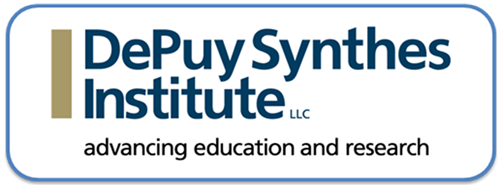 03.07.2017 – 07.07.2017Место проведения: ФГБУ Федеральный центр травматологии, ортопедии и эндопротезирования, г. БарнаулПреподаватель: Джухаев Денис Анатольевич3 июля9.00-9.10 Приветствие9.10-13.00 Первичное эндопротезирование КСПоказания и противопоказания к ТЭКСКлассификация эндопротезов КСПредоперационное обследование и планирование14.00-17.30 Первичное эндопротезирование КСКонцепция хирургической техники ТЭКС Коррекция деформацийПослеоперационное ведение пациентов4 июля9.10-13.00 Работа в операционной 13.30-18.00 Осложнения эндопротезирования КССоматичесике осложненияОсложнения методаНестабильность компонентовОсложнения хирургииИнтраоперационные осложнения Инфекционные осложненияНеврологические осложненияСмещение и дислокация5 июля8.30-14.30 Работа в операционной 15.00-17.00 Ревизионное эндопротезирование6 июля8.00-16.00 Работа в операционной7 июля8.00-16.00 Работа в операционнойДанное мероприятие не затрагивает вопросы, связанные с обращением лекарственных средств